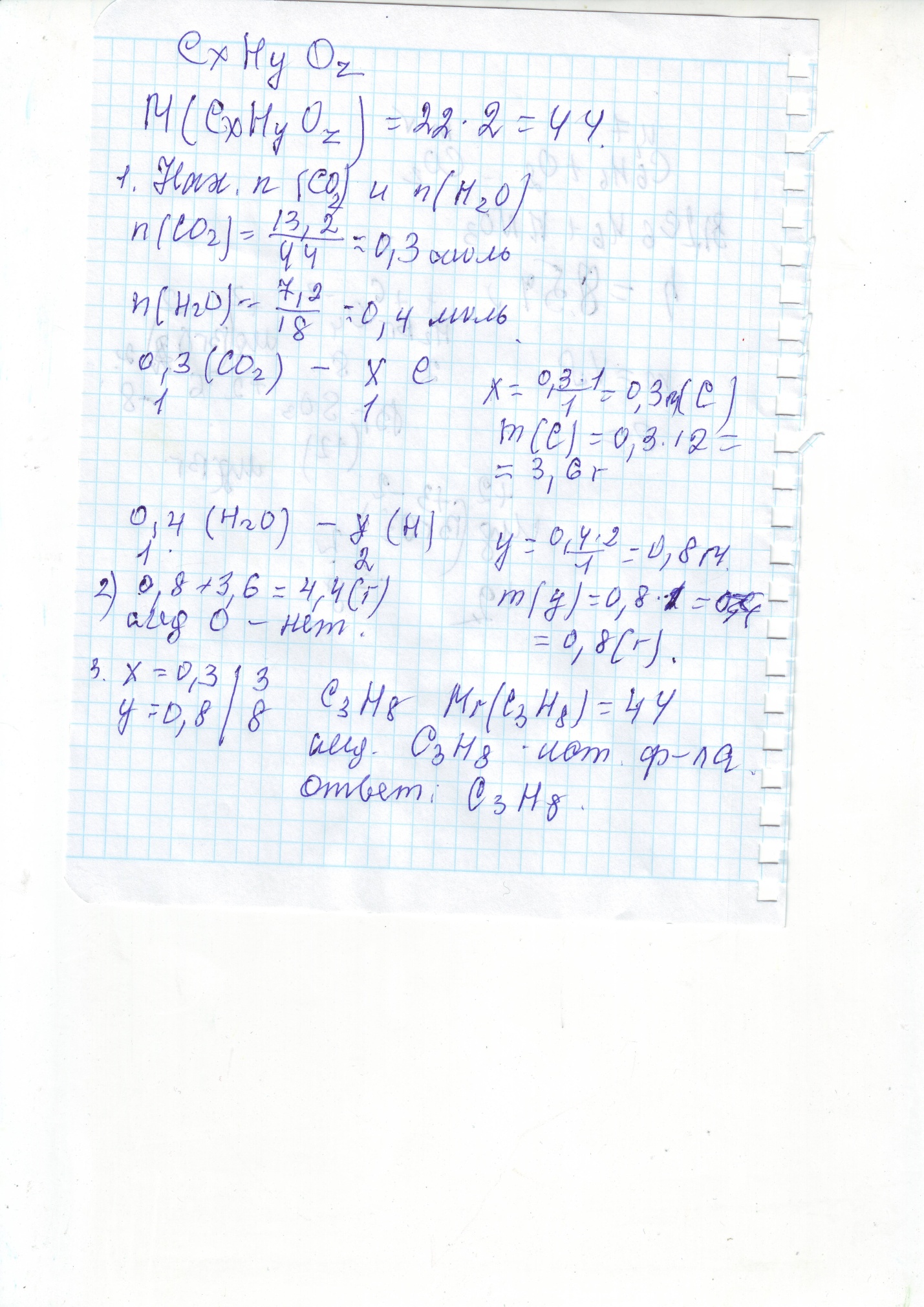 А лучший 